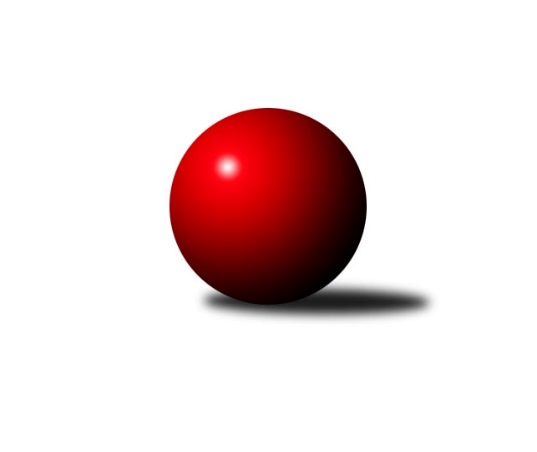 Č.16Ročník 2021/2022	13.6.2024 Mistrovství Prahy 1 2021/2022Statistika 16. kolaTabulka družstev:		družstvo	záp	výh	rem	proh	skore	sety	průměr	body	plné	dorážka	chyby	1.	TJ Astra	15	10	2	3	77.5 : 42.5 	(102.5 : 77.5)	2482	22	1749	733	42.7	2.	KK Slavoj C	16	10	1	5	74.5 : 53.5 	(102.5 : 89.5)	2564	21	1776	788	40.1	3.	SC Olympia Radotín	16	10	1	5	72.5 : 55.5 	(102.0 : 90.0)	2493	21	1734	760	42.2	4.	KK Konstruktiva C	15	8	2	5	64.0 : 56.0 	(94.5 : 85.5)	2506	18	1739	767	44	5.	TJ Kobylisy	16	8	2	6	68.5 : 59.5 	(98.0 : 94.0)	2449	18	1709	740	44.7	6.	TJ Rudná A	16	8	1	7	74.0 : 54.0 	(115.0 : 77.0)	2523	17	1749	773	42.6	7.	VSK ČVUT	16	8	1	7	67.5 : 60.5 	(99.0 : 93.0)	2435	17	1700	735	43.3	8.	SK Žižkov B	16	7	2	7	61.0 : 67.0 	(91.5 : 100.5)	2401	16	1665	736	40.3	9.	KK Velké Popovice	14	6	1	7	51.0 : 61.0 	(80.0 : 88.0)	2392	13	1687	704	51.6	10.	SK Uhelné sklady	15	5	2	8	54.5 : 65.5 	(86.0 : 94.0)	2463	12	1725	738	47.7	11.	TJ Radlice	16	3	6	7	60.0 : 68.0 	(97.0 : 95.0)	2515	12	1739	776	44.8	12.	TJ Rudná B	16	5	1	10	53.0 : 75.0 	(85.0 : 107.0)	2449	11	1726	722	52.4	13.	SK Meteor C	16	5	1	10	43.5 : 84.5 	(73.5 : 118.5)	2302	11	1655	647	56.8	14.	SK Uhelné sklady B	13	3	1	9	42.5 : 61.5 	(69.5 : 86.5)	2328	7	1657	671	52.2Tabulka doma:		družstvo	záp	výh	rem	proh	skore	sety	průměr	body	maximum	minimum	1.	TJ Astra	8	7	1	0	48.5 : 15.5 	(60.5 : 35.5)	2538	15	2617	2458	2.	TJ Kobylisy	8	7	0	1	44.5 : 19.5 	(55.5 : 40.5)	2340	14	2454	2281	3.	KK Konstruktiva C	7	6	1	0	38.0 : 18.0 	(52.0 : 32.0)	2574	13	2666	2491	4.	TJ Rudná A	8	6	1	1	47.0 : 17.0 	(69.0 : 27.0)	2597	13	2674	2506	5.	SC Olympia Radotín	8	6	1	1	41.0 : 23.0 	(56.5 : 39.5)	2596	13	2660	2553	6.	VSK ČVUT	8	5	1	2	41.0 : 23.0 	(53.0 : 43.0)	2632	11	2720	2541	7.	SK Meteor C	8	5	1	2	34.0 : 30.0 	(49.0 : 47.0)	2497	11	2551	2451	8.	KK Velké Popovice	7	5	0	2	35.0 : 21.0 	(48.5 : 35.5)	2438	10	2472	2405	9.	TJ Rudná B	8	5	0	3	37.5 : 26.5 	(51.5 : 44.5)	2491	10	2572	2372	10.	SK Žižkov B	8	4	1	3	34.5 : 29.5 	(50.5 : 45.5)	2603	9	2710	2481	11.	TJ Radlice	8	2	4	2	35.0 : 29.0 	(53.5 : 42.5)	2438	8	2514	2369	12.	KK Slavoj C	8	4	0	4	34.0 : 30.0 	(46.5 : 49.5)	2634	8	2745	2540	13.	SK Uhelné sklady	8	3	1	4	32.0 : 32.0 	(55.0 : 41.0)	2404	7	2504	2339	14.	SK Uhelné sklady B	6	2	0	4	25.5 : 22.5 	(36.0 : 36.0)	2377	4	2469	2246Tabulka venku:		družstvo	záp	výh	rem	proh	skore	sety	průměr	body	maximum	minimum	1.	KK Slavoj C	8	6	1	1	40.5 : 23.5 	(56.0 : 40.0)	2568	13	2741	2420	2.	SC Olympia Radotín	8	4	0	4	31.5 : 32.5 	(45.5 : 50.5)	2476	8	2632	2270	3.	TJ Astra	7	3	1	3	29.0 : 27.0 	(42.0 : 42.0)	2472	7	2714	2280	4.	SK Žižkov B	8	3	1	4	26.5 : 37.5 	(41.0 : 55.0)	2413	7	2672	2099	5.	VSK ČVUT	8	3	0	5	26.5 : 37.5 	(46.0 : 50.0)	2407	6	2637	2230	6.	SK Uhelné sklady	7	2	1	4	22.5 : 33.5 	(31.0 : 53.0)	2471	5	2612	2319	7.	KK Konstruktiva C	8	2	1	5	26.0 : 38.0 	(42.5 : 53.5)	2496	5	2649	2383	8.	TJ Rudná A	8	2	0	6	27.0 : 37.0 	(46.0 : 50.0)	2513	4	2673	2294	9.	TJ Radlice	8	1	2	5	25.0 : 39.0 	(43.5 : 52.5)	2528	4	2651	2403	10.	TJ Kobylisy	8	1	2	5	24.0 : 40.0 	(42.5 : 53.5)	2464	4	2546	2368	11.	SK Uhelné sklady B	7	1	1	5	17.0 : 39.0 	(33.5 : 50.5)	2333	3	2469	2178	12.	KK Velké Popovice	7	1	1	5	16.0 : 40.0 	(31.5 : 52.5)	2382	3	2632	2199	13.	TJ Rudná B	8	0	1	7	15.5 : 48.5 	(33.5 : 62.5)	2442	1	2565	2299	14.	SK Meteor C	8	0	0	8	9.5 : 54.5 	(24.5 : 71.5)	2263	0	2362	2117Tabulka podzimní části:		družstvo	záp	výh	rem	proh	skore	sety	průměr	body	doma	venku	1.	TJ Astra	13	10	1	2	73.5 : 30.5 	(95.0 : 61.0)	2515	21 	7 	0 	0 	3 	1 	2	2.	KK Slavoj C	13	9	1	3	64.5 : 39.5 	(85.5 : 70.5)	2558	19 	4 	0 	3 	5 	1 	0	3.	KK Konstruktiva C	12	8	1	3	57.0 : 39.0 	(79.0 : 65.0)	2504	17 	6 	1 	0 	2 	0 	3	4.	SC Olympia Radotín	12	8	0	4	51.5 : 44.5 	(73.0 : 71.0)	2490	16 	4 	0 	1 	4 	0 	3	5.	TJ Rudná A	13	6	1	6	57.0 : 47.0 	(91.0 : 65.0)	2550	13 	4 	1 	1 	2 	0 	5	6.	VSK ČVUT	13	6	1	6	54.0 : 50.0 	(82.5 : 73.5)	2438	13 	4 	1 	1 	2 	0 	5	7.	KK Velké Popovice	13	6	1	6	50.0 : 54.0 	(76.0 : 80.0)	2430	13 	5 	0 	2 	1 	1 	4	8.	TJ Kobylisy	13	5	2	6	48.5 : 55.5 	(73.0 : 83.0)	2441	12 	5 	0 	1 	0 	2 	5	9.	SK Žižkov B	13	5	2	6	48.0 : 56.0 	(73.0 : 83.0)	2397	12 	3 	1 	2 	2 	1 	4	10.	SK Uhelné sklady	13	4	2	7	46.0 : 58.0 	(74.0 : 82.0)	2434	10 	3 	1 	3 	1 	1 	4	11.	TJ Rudná B	12	4	1	7	40.0 : 56.0 	(61.0 : 83.0)	2443	9 	4 	0 	1 	0 	1 	6	12.	SK Meteor C	13	4	1	8	37.5 : 66.5 	(65.5 : 90.5)	2330	9 	4 	1 	2 	0 	0 	6	13.	TJ Radlice	12	1	5	6	42.0 : 54.0 	(70.0 : 74.0)	2516	7 	1 	4 	2 	0 	1 	4	14.	SK Uhelné sklady B	13	3	1	9	42.5 : 61.5 	(69.5 : 86.5)	2328	7 	2 	0 	4 	1 	1 	5Tabulka jarní části:		družstvo	záp	výh	rem	proh	skore	sety	průměr	body	doma	venku	1.	TJ Kobylisy	3	3	0	0	20.0 : 4.0 	(25.0 : 11.0)	2438	6 	2 	0 	0 	1 	0 	0 	2.	SC Olympia Radotín	4	2	1	1	21.0 : 11.0 	(29.0 : 19.0)	2561	5 	2 	1 	0 	0 	0 	1 	3.	TJ Radlice	4	2	1	1	18.0 : 14.0 	(27.0 : 21.0)	2536	5 	1 	0 	0 	1 	1 	1 	4.	TJ Rudná A	3	2	0	1	17.0 : 7.0 	(24.0 : 12.0)	2464	4 	2 	0 	0 	0 	0 	1 	5.	VSK ČVUT	3	2	0	1	13.5 : 10.5 	(16.5 : 19.5)	2536	4 	1 	0 	1 	1 	0 	0 	6.	SK Žižkov B	3	2	0	1	13.0 : 11.0 	(18.5 : 17.5)	2654	4 	1 	0 	1 	1 	0 	0 	7.	SK Uhelné sklady	2	1	0	1	8.5 : 7.5 	(12.0 : 12.0)	2487	2 	0 	0 	1 	1 	0 	0 	8.	KK Slavoj C	3	1	0	2	10.0 : 14.0 	(17.0 : 19.0)	2596	2 	0 	0 	1 	1 	0 	1 	9.	SK Meteor C	3	1	0	2	6.0 : 18.0 	(8.0 : 28.0)	2340	2 	1 	0 	0 	0 	0 	2 	10.	TJ Rudná B	4	1	0	3	13.0 : 19.0 	(24.0 : 24.0)	2473	2 	1 	0 	2 	0 	0 	1 	11.	TJ Astra	2	0	1	1	4.0 : 12.0 	(7.5 : 16.5)	2408	1 	0 	1 	0 	0 	0 	1 	12.	KK Konstruktiva C	3	0	1	2	7.0 : 17.0 	(15.5 : 20.5)	2509	1 	0 	0 	0 	0 	1 	2 	13.	SK Uhelné sklady B	0	0	0	0	0.0 : 0.0 	(0.0 : 0.0)	0	0 	0 	0 	0 	0 	0 	0 	14.	KK Velké Popovice	1	0	0	1	1.0 : 7.0 	(4.0 : 8.0)	2199	0 	0 	0 	0 	0 	0 	1 Zisk bodů pro družstvo:		jméno hráče	družstvo	body	zápasy	v %	dílčí body	sety	v %	1.	Miloš Beneš ml.	TJ Radlice 	15	/	15	(100%)	28.5	/	30	(95%)	2.	Pavel Jahelka 	VSK ČVUT  	13	/	16	(81%)	21.5	/	32	(67%)	3.	Jiří Pavlík 	KK Slavoj C 	13	/	16	(81%)	21	/	32	(66%)	4.	Jan Barchánek 	KK Konstruktiva C 	12	/	15	(80%)	22	/	30	(73%)	5.	Miluše Kohoutová 	TJ Rudná A 	12	/	16	(75%)	23.5	/	32	(73%)	6.	Jindřich Valo 	KK Slavoj C 	11.5	/	14	(82%)	18.5	/	28	(66%)	7.	Vladimír Zdražil 	SC Olympia Radotín 	11	/	13	(85%)	22	/	26	(85%)	8.	Martin Kučerka 	KK Velké Popovice 	11	/	14	(79%)	20	/	28	(71%)	9.	Pavel Červinka 	TJ Kobylisy  	11	/	14	(79%)	19	/	28	(68%)	10.	Jan Kamín 	TJ Radlice 	11	/	15	(73%)	18.5	/	30	(62%)	11.	Robert Asimus 	SC Olympia Radotín 	11	/	16	(69%)	22	/	32	(69%)	12.	Radek Fiala 	TJ Astra 	10	/	14	(71%)	19.5	/	28	(70%)	13.	Jiří Spěváček 	TJ Rudná A 	10	/	15	(67%)	17.5	/	30	(58%)	14.	Václav Bouchal 	TJ Kobylisy  	10	/	15	(67%)	16.5	/	30	(55%)	15.	Tomáš Dvořák 	SK Uhelné sklady 	9.5	/	13	(73%)	17.5	/	26	(67%)	16.	Anna Sailerová 	SK Žižkov B 	9.5	/	16	(59%)	19.5	/	32	(61%)	17.	Tomáš Jícha 	KK Velké Popovice 	9	/	12	(75%)	15	/	24	(63%)	18.	Lukáš Lehner 	TJ Radlice 	9	/	13	(69%)	14	/	26	(54%)	19.	Jaroslav Dryák 	TJ Astra 	9	/	14	(64%)	17.5	/	28	(63%)	20.	Martin Novák 	SK Uhelné sklady 	9	/	14	(64%)	17	/	28	(61%)	21.	Karel Mašek 	TJ Kobylisy  	9	/	14	(64%)	16	/	28	(57%)	22.	Tomáš Hroza 	TJ Astra 	9	/	14	(64%)	15	/	28	(54%)	23.	Martin Machulka 	TJ Rudná B 	9	/	14	(64%)	14.5	/	28	(52%)	24.	Jan Neckář 	SK Žižkov B 	9	/	16	(56%)	19	/	32	(59%)	25.	Josef Tesař 	SK Meteor C 	9	/	16	(56%)	18	/	32	(56%)	26.	Zdeněk Barcal 	SK Meteor C 	8.5	/	14	(61%)	17	/	28	(61%)	27.	Ludmila Erbanová 	TJ Rudná A 	8	/	11	(73%)	16	/	22	(73%)	28.	Jakub Vodička 	TJ Astra 	8	/	11	(73%)	15	/	22	(68%)	29.	Petr Barchánek 	KK Konstruktiva C 	8	/	11	(73%)	13	/	22	(59%)	30.	Miroslav Míchal 	SK Uhelné sklady B 	8	/	12	(67%)	17.5	/	24	(73%)	31.	Pavel Černý 	SK Uhelné sklady B 	8	/	12	(67%)	12.5	/	24	(52%)	32.	Adam Vejvoda 	VSK ČVUT  	8	/	14	(57%)	15.5	/	28	(55%)	33.	Daniel Veselý 	TJ Astra 	8	/	14	(57%)	14	/	28	(50%)	34.	Jaromír Bok 	TJ Rudná A 	8	/	16	(50%)	19	/	32	(59%)	35.	Milan Vejvoda 	VSK ČVUT  	8	/	16	(50%)	16.5	/	32	(52%)	36.	Pavel Strnad 	TJ Rudná A 	8	/	16	(50%)	16	/	32	(50%)	37.	Miloslav Všetečka 	SK Žižkov B 	7.5	/	14	(54%)	14	/	28	(50%)	38.	Jan Rokos 	TJ Rudná A 	7	/	10	(70%)	14	/	20	(70%)	39.	Jan Hloušek 	SK Uhelné sklady 	7	/	12	(58%)	12	/	24	(50%)	40.	Bohumil Bazika 	SK Uhelné sklady 	7	/	14	(50%)	13.5	/	28	(48%)	41.	Pavel Dvořák 	SC Olympia Radotín 	7	/	15	(47%)	18	/	30	(60%)	42.	Radek Machulka 	TJ Rudná B 	7	/	16	(44%)	14	/	32	(44%)	43.	Petr Dvořák 	SC Olympia Radotín 	7	/	16	(44%)	12.5	/	32	(39%)	44.	Čeněk Zachař 	KK Slavoj C 	6	/	9	(67%)	12.5	/	18	(69%)	45.	Jan Knyttl 	VSK ČVUT  	6	/	10	(60%)	12.5	/	20	(63%)	46.	Petra Sedláčková 	KK Slavoj C 	6	/	10	(60%)	11.5	/	20	(58%)	47.	Hana Kovářová 	KK Konstruktiva C 	6	/	10	(60%)	11	/	20	(55%)	48.	Bedřich Švec 	KK Velké Popovice 	6	/	12	(50%)	10	/	24	(42%)	49.	Ladislav Musil 	KK Velké Popovice 	6	/	14	(43%)	14.5	/	28	(52%)	50.	Jaruška Havrdová 	KK Velké Popovice 	6	/	14	(43%)	12	/	28	(43%)	51.	Peter Koščo 	TJ Rudná B 	6	/	15	(40%)	13	/	30	(43%)	52.	Petra Koščová 	TJ Rudná B 	5.5	/	14	(39%)	14	/	28	(50%)	53.	Radovan Šimůnek 	TJ Astra 	5	/	6	(83%)	8	/	12	(67%)	54.	Pavel Mezek 	TJ Kobylisy  	5	/	10	(50%)	9	/	20	(45%)	55.	Karel Hybš 	KK Konstruktiva C 	5	/	12	(42%)	12	/	24	(50%)	56.	Martin Pondělíček 	SC Olympia Radotín 	5	/	12	(42%)	9	/	24	(38%)	57.	Jiří Piskáček 	VSK ČVUT  	5	/	13	(38%)	12	/	26	(46%)	58.	Ivan Harašta 	KK Konstruktiva C 	5	/	13	(38%)	9.5	/	26	(37%)	59.	Marek Lehner 	TJ Radlice 	5	/	15	(33%)	10	/	30	(33%)	60.	Jan Neckář ml.	SK Žižkov B 	5	/	15	(33%)	9	/	30	(30%)	61.	Jindra Pokorná 	SK Meteor C 	5	/	16	(31%)	12	/	32	(38%)	62.	Lubomír Chudoba 	TJ Kobylisy  	4.5	/	12	(38%)	13	/	24	(54%)	63.	Marek Šveda 	TJ Astra 	4.5	/	12	(38%)	10.5	/	24	(44%)	64.	Miroslav Kýhos 	TJ Rudná B 	4.5	/	13	(35%)	9	/	26	(35%)	65.	Josef Dvořák 	KK Slavoj C 	4	/	4	(100%)	8	/	8	(100%)	66.	Hana Křemenová 	SK Žižkov B 	4	/	5	(80%)	8	/	10	(80%)	67.	Vlastimil Bočánek 	SK Uhelné sklady B 	4	/	6	(67%)	5	/	12	(42%)	68.	Martin Lukáš 	SK Žižkov B 	4	/	9	(44%)	10	/	18	(56%)	69.	Karel Sedláček 	TJ Kobylisy  	4	/	10	(40%)	11	/	20	(55%)	70.	Jiří Ujhelyi 	SC Olympia Radotín 	4	/	12	(33%)	6	/	24	(25%)	71.	Adam Rajnoch 	SK Uhelné sklady B 	4	/	13	(31%)	11	/	26	(42%)	72.	Roman Tumpach 	SK Uhelné sklady B 	4	/	13	(31%)	10.5	/	26	(40%)	73.	Miroslav Kochánek 	VSK ČVUT  	4	/	13	(31%)	7	/	26	(27%)	74.	Leoš Kofroň 	TJ Radlice 	4	/	15	(27%)	13	/	30	(43%)	75.	Antonín Knobloch 	SK Uhelné sklady 	4	/	15	(27%)	12	/	30	(40%)	76.	Petr Behina 	SK Uhelné sklady B 	3.5	/	5	(70%)	6	/	10	(60%)	77.	Jiří Zdráhal 	TJ Rudná B 	3	/	4	(75%)	6	/	8	(75%)	78.	Radek Pauk 	SC Olympia Radotín 	3	/	5	(60%)	6.5	/	10	(65%)	79.	Daniel Prošek 	KK Slavoj C 	3	/	9	(33%)	6	/	18	(33%)	80.	Adam Lesák 	TJ Rudná B 	3	/	10	(30%)	4.5	/	20	(23%)	81.	Samuel Fujko 	KK Konstruktiva C 	3	/	12	(25%)	12	/	24	(50%)	82.	Jaromír Žítek 	TJ Kobylisy  	3	/	12	(25%)	9.5	/	24	(40%)	83.	Josef Gebr 	SK Žižkov B 	3	/	16	(19%)	6	/	32	(19%)	84.	Dana Školová 	SK Uhelné sklady B 	2	/	2	(100%)	3	/	4	(75%)	85.	Jaroslav Pleticha ml.	KK Konstruktiva C 	2	/	3	(67%)	5	/	6	(83%)	86.	Vojtěch Zlatník 	SC Olympia Radotín 	2	/	3	(67%)	5	/	6	(83%)	87.	Jan Petráček 	SK Meteor C 	2	/	3	(67%)	5	/	6	(83%)	88.	Petr Pravlovský 	KK Slavoj C 	2	/	3	(67%)	4	/	6	(67%)	89.	Stanislava Sábová 	SK Uhelné sklady 	2	/	3	(67%)	4	/	6	(67%)	90.	Irini Sedláčková 	SK Žižkov B 	2	/	3	(67%)	4	/	6	(67%)	91.	František Rusín 	KK Slavoj C 	2	/	3	(67%)	4	/	6	(67%)	92.	Jan Vojáček 	TJ Radlice 	2	/	3	(67%)	3	/	6	(50%)	93.	Marek Dvořák 	TJ Rudná A 	2	/	4	(50%)	4	/	8	(50%)	94.	Aleš Král 	KK Slavoj C 	2	/	5	(40%)	4	/	10	(40%)	95.	Zbyněk Sedlák 	SK Uhelné sklady 	2	/	5	(40%)	3	/	10	(30%)	96.	Tomáš Keller 	TJ Rudná B 	2	/	7	(29%)	7	/	14	(50%)	97.	Miroslav Klement 	KK Konstruktiva C 	2	/	8	(25%)	3	/	16	(19%)	98.	Josef Kučera 	SK Meteor C 	2	/	15	(13%)	6	/	30	(20%)	99.	Josef Jurášek 	SK Meteor C 	2	/	15	(13%)	5.5	/	30	(18%)	100.	Jiří Škoda 	VSK ČVUT  	1.5	/	3	(50%)	4	/	6	(67%)	101.	Evžen Valtr 	KK Slavoj C 	1	/	1	(100%)	2	/	2	(100%)	102.	Štěpán Fatka 	TJ Rudná A 	1	/	1	(100%)	2	/	2	(100%)	103.	Vladislav Škrabal 	SK Žižkov B 	1	/	1	(100%)	2	/	2	(100%)	104.	Milan Dvořák 	TJ Rudná B 	1	/	1	(100%)	2	/	2	(100%)	105.	Josef Vodešil 	KK Velké Popovice 	1	/	1	(100%)	2	/	2	(100%)	106.	Daniel Kulhánek 	KK Slavoj C 	1	/	1	(100%)	2	/	2	(100%)	107.	Jana Dušková 	SK Uhelné sklady 	1	/	1	(100%)	2	/	2	(100%)	108.	Zbyněk Lébl 	KK Konstruktiva C 	1	/	1	(100%)	2	/	2	(100%)	109.	Vladimír Dvořák 	SK Meteor C 	1	/	1	(100%)	1	/	2	(50%)	110.	Tomáš Kuneš 	VSK ČVUT  	1	/	1	(100%)	1	/	2	(50%)	111.	Vladimír Kohout 	TJ Kobylisy  	1	/	1	(100%)	1	/	2	(50%)	112.	Petr Seidl 	TJ Astra 	1	/	1	(100%)	1	/	2	(50%)	113.	Richard Glas 	VSK ČVUT  	1	/	2	(50%)	3	/	4	(75%)	114.	Jakub Vojáček 	TJ Radlice 	1	/	2	(50%)	2	/	4	(50%)	115.	Tomáš Turnský 	TJ Astra 	1	/	2	(50%)	2	/	4	(50%)	116.	Jakub Wrzecionko 	KK Konstruktiva C 	1	/	2	(50%)	2	/	4	(50%)	117.	Karel Kohout 	TJ Rudná A 	1	/	2	(50%)	1	/	4	(25%)	118.	Ivana Vlková 	SK Meteor C 	1	/	2	(50%)	1	/	4	(25%)	119.	Luboš Kocmich 	VSK ČVUT  	1	/	3	(33%)	3	/	6	(50%)	120.	Vojtěch Vojtíšek 	TJ Kobylisy  	1	/	3	(33%)	3	/	6	(50%)	121.	Jiří Kuděj 	SK Uhelné sklady B 	1	/	3	(33%)	2	/	6	(33%)	122.	Miroslav Vyšný 	KK Slavoj C 	1	/	3	(33%)	2	/	6	(33%)	123.	Jindra Kafková 	SK Uhelné sklady 	1	/	3	(33%)	2	/	6	(33%)	124.	David Knoll 	VSK ČVUT  	1	/	3	(33%)	2	/	6	(33%)	125.	Miloslav Dušek 	SK Uhelné sklady 	1	/	3	(33%)	1	/	6	(17%)	126.	Jarmila Zimáková 	TJ Rudná A 	1	/	3	(33%)	1	/	6	(17%)	127.	Petr Kapal 	KK Velké Popovice 	1	/	4	(25%)	2	/	8	(25%)	128.	Miroslav Plachý 	SK Uhelné sklady 	1	/	7	(14%)	2	/	14	(14%)	129.	Přemysl Šámal 	SK Meteor C 	1	/	9	(11%)	5	/	18	(28%)	130.	Jana Průšová 	KK Slavoj C 	1	/	9	(11%)	4	/	18	(22%)	131.	Jiří Mrzílek 	KK Velké Popovice 	1	/	11	(9%)	4.5	/	22	(20%)	132.	Radek Lehner 	TJ Radlice 	1	/	15	(7%)	7	/	30	(23%)	133.	Pavel Šimek 	SC Olympia Radotín 	0.5	/	2	(25%)	1	/	4	(25%)	134.	Jiří Novotný 	SK Meteor C 	0	/	1	(0%)	1	/	2	(50%)	135.	Michal Majer 	TJ Rudná B 	0	/	1	(0%)	1	/	2	(50%)	136.	Jan Mařánek 	TJ Rudná A 	0	/	1	(0%)	1	/	2	(50%)	137.	Karel Balliš 	KK Slavoj C 	0	/	1	(0%)	0	/	2	(0%)	138.	Tomáš Pokorný 	SK Žižkov B 	0	/	1	(0%)	0	/	2	(0%)	139.	Marek Sedlák 	TJ Astra 	0	/	1	(0%)	0	/	2	(0%)	140.	Jiří Budil 	SK Uhelné sklady B 	0	/	1	(0%)	0	/	2	(0%)	141.	Jan Kratochvíl 	KK Velké Popovice 	0	/	1	(0%)	0	/	2	(0%)	142.	Gabriela Jirásková 	KK Velké Popovice 	0	/	1	(0%)	0	/	2	(0%)	143.	Martin Šimek 	SC Olympia Radotín 	0	/	1	(0%)	0	/	2	(0%)	144.	Kateřina Holanová 	KK Slavoj C 	0	/	1	(0%)	0	/	2	(0%)	145.	Jan Klégr 	TJ Rudná A 	0	/	1	(0%)	0	/	2	(0%)	146.	Tomáš Doležal 	TJ Astra 	0	/	1	(0%)	0	/	2	(0%)	147.	Luboš Machulka 	TJ Rudná B 	0	/	1	(0%)	0	/	2	(0%)	148.	Vladimír Vošický 	SK Meteor C 	0	/	2	(0%)	2	/	4	(50%)	149.	Jiří Tencar 	VSK ČVUT  	0	/	2	(0%)	1	/	4	(25%)	150.	Bohumír Musil 	KK Konstruktiva C 	0	/	2	(0%)	1	/	4	(25%)	151.	Miroslava Martincová 	SK Meteor C 	0	/	2	(0%)	0	/	4	(0%)	152.	Karel Turek 	TJ Radlice 	0	/	3	(0%)	1	/	6	(17%)	153.	Marek Sedláček 	SK Uhelné sklady B 	0	/	5	(0%)	0	/	10	(0%)	154.	Petr Míchal 	SK Uhelné sklady B 	0	/	6	(0%)	2	/	12	(17%)Průměry na kuželnách:		kuželna	průměr	plné	dorážka	chyby	výkon na hráče	1.	SK Žižkov Praha, 3-4	2627	1803	824	44.8	(438.0)	2.	SK Žižkov Praha, 1-4	2621	1820	801	40.0	(436.8)	3.	Radotín, 1-4	2527	1762	765	46.3	(421.3)	4.	KK Konstruktiva Praha, 5-6	2522	1766	755	50.2	(420.4)	5.	TJ Sokol Rudná, 1-2	2493	1747	746	52.6	(415.6)	6.	Meteor, 1-2	2487	1739	747	42.6	(414.5)	7.	Zahr. Město, 1-2	2477	1721	756	42.2	(412.9)	8.	Velké Popovice, 1-2	2415	1698	717	45.8	(402.7)	9.	Zvon, 1-2	2396	1680	716	44.9	(399.4)	10.	Kobylisy, 1-2	2294	1620	673	49.8	(382.4)Nejlepší výkony na kuželnách:SK Žižkov Praha, 3-4KK Slavoj C	2741	16. kolo	Daniel Kulhánek 	KK Slavoj C	498	16. koloVSK ČVUT 	2720	4. kolo	Jan Knyttl 	VSK ČVUT 	494	13. koloVSK ČVUT 	2688	16. kolo	Adam Vejvoda 	VSK ČVUT 	493	6. koloVSK ČVUT 	2644	14. kolo	Adam Vejvoda 	VSK ČVUT 	491	4. koloVSK ČVUT 	2637	6. kolo	Jiří Piskáček 	VSK ČVUT 	480	4. koloKK Velké Popovice	2632	13. kolo	Adam Vejvoda 	VSK ČVUT 	479	14. koloVSK ČVUT 	2621	13. kolo	Jindřich Valo 	KK Slavoj C	478	16. koloKK Konstruktiva C	2614	14. kolo	David Knoll 	VSK ČVUT 	475	14. koloVSK ČVUT 	2611	8. kolo	Pavel Jahelka 	VSK ČVUT 	473	16. koloVSK ČVUT 	2590	2. kolo	Jan Knyttl 	VSK ČVUT 	471	6. koloSK Žižkov Praha, 1-4KK Slavoj C	2745	7. kolo	Miloš Beneš ml.	TJ Radlice	539	16. koloKK Slavoj C	2737	12. kolo	Josef Dvořák 	KK Slavoj C	534	7. koloTJ Astra	2714	5. kolo	Hana Křemenová 	SK Žižkov B	532	13. koloSK Žižkov B	2710	16. kolo	Jindřich Valo 	KK Slavoj C	514	2. koloTJ Rudná A	2673	1. kolo	Miloš Beneš ml.	TJ Radlice	503	10. koloSK Žižkov B	2672	15. kolo	Petra Koščová 	TJ Rudná B	497	12. koloKK Slavoj C	2671	10. kolo	Jiří Pavlík 	KK Slavoj C	496	12. koloSK Žižkov B	2665	13. kolo	Ludmila Erbanová 	TJ Rudná A	494	1. koloKK Slavoj C	2662	2. kolo	Jiří Pavlík 	KK Slavoj C	490	3. koloTJ Radlice	2651	16. kolo	Jiří Pavlík 	KK Slavoj C	490	9. koloRadotín, 1-4KK Slavoj C	2700	13. kolo	Pavel Dvořák 	SC Olympia Radotín	490	7. koloSC Olympia Radotín	2660	16. kolo	Martin Pondělíček 	SC Olympia Radotín	490	11. koloSC Olympia Radotín	2647	11. kolo	František Rusín 	KK Slavoj C	488	13. koloSC Olympia Radotín	2600	7. kolo	Miloš Beneš ml.	TJ Radlice	485	14. koloSC Olympia Radotín	2596	5. kolo	Martin Machulka 	TJ Rudná B	478	16. koloSC Olympia Radotín	2584	2. kolo	Jan Kamín 	TJ Radlice	471	14. koloTJ Rudná A	2579	5. kolo	Vladimír Zdražil 	SC Olympia Radotín	467	5. koloSC Olympia Radotín	2565	9. kolo	Martin Pondělíček 	SC Olympia Radotín	464	16. koloSC Olympia Radotín	2560	14. kolo	Petr Dvořák 	SC Olympia Radotín	463	11. koloSC Olympia Radotín	2553	13. kolo	Robert Asimus 	SC Olympia Radotín	460	5. koloKK Konstruktiva Praha, 5-6KK Konstruktiva C	2666	12. kolo	Jan Barchánek 	KK Konstruktiva C	488	15. koloKK Konstruktiva C	2604	15. kolo	Lukáš Lehner 	TJ Radlice	481	8. koloKK Konstruktiva C	2596	6. kolo	Jaroslav Pleticha ml.	KK Konstruktiva C	481	12. koloKK Konstruktiva C	2589	5. kolo	Hana Kovářová 	KK Konstruktiva C	473	15. koloKK Konstruktiva C	2575	8. kolo	Miluše Kohoutová 	TJ Rudná A	471	12. koloTJ Rudná A	2572	12. kolo	Hana Kovářová 	KK Konstruktiva C	468	12. koloKK Konstruktiva C	2551	1. kolo	Karel Hybš 	KK Konstruktiva C	466	6. koloKK Konstruktiva C	2547	3. kolo	Hana Kovářová 	KK Konstruktiva C	463	6. koloTJ Kobylisy 	2546	5. kolo	Hana Kovářová 	KK Konstruktiva C	459	8. koloVSK ČVUT 	2502	1. kolo	Miloš Beneš ml.	TJ Radlice	457	8. koloTJ Sokol Rudná, 1-2TJ Rudná A	2674	16. kolo	Ludmila Erbanová 	TJ Rudná A	511	2. koloTJ Rudná A	2641	11. kolo	Miloš Beneš ml.	TJ Radlice	502	2. koloSC Olympia Radotín	2632	3. kolo	Ludmila Erbanová 	TJ Rudná A	492	16. koloSK Žižkov B	2606	7. kolo	Pavel Strnad 	TJ Rudná A	489	16. koloTJ Rudná A	2603	7. kolo	Martin Lukáš 	SK Žižkov B	485	7. koloTJ Rudná A	2594	4. kolo	Miluše Kohoutová 	TJ Rudná A	482	13. koloTJ Rudná A	2592	14. kolo	Lukáš Lehner 	TJ Radlice	477	2. koloTJ Radlice	2588	2. kolo	Lukáš Lehner 	TJ Radlice	474	13. koloTJ Rudná A	2585	9. kolo	Pavel Červinka 	TJ Kobylisy 	473	15. koloTJ Rudná A	2578	2. kolo	Jan Vojáček 	TJ Radlice	472	13. koloMeteor, 1-2SK Meteor C	2551	3. kolo	Jan Petráček 	SK Meteor C	467	3. koloTJ Rudná A	2541	3. kolo	Jindřich Valo 	KK Slavoj C	460	11. koloSK Meteor C	2529	5. kolo	Ludmila Erbanová 	TJ Rudná A	459	3. koloKK Konstruktiva C	2527	9. kolo	Zdeněk Barcal 	SK Meteor C	457	13. koloSK Meteor C	2521	15. kolo	Josef Tesař 	SK Meteor C	454	9. koloTJ Astra	2506	7. kolo	Čeněk Zachař 	KK Slavoj C	452	11. koloSC Olympia Radotín	2499	15. kolo	Zdeněk Barcal 	SK Meteor C	444	9. koloSK Meteor C	2496	11. kolo	Pavel Mezek 	TJ Kobylisy 	444	13. koloKK Slavoj C	2487	11. kolo	Radek Fiala 	TJ Astra	443	7. koloSK Meteor C	2479	13. kolo	Jindra Pokorná 	SK Meteor C	443	3. koloZahr. Město, 1-2TJ Astra	2617	8. kolo	Radek Fiala 	TJ Astra	484	16. koloTJ Astra	2582	4. kolo	Radek Fiala 	TJ Astra	472	10. koloTJ Astra	2576	2. kolo	Radek Fiala 	TJ Astra	466	4. koloTJ Astra	2538	10. kolo	Radek Fiala 	TJ Astra	466	12. koloTJ Astra	2535	16. kolo	Radek Fiala 	TJ Astra	463	8. koloKK Konstruktiva C	2529	16. kolo	Marek Šveda 	TJ Astra	461	8. koloTJ Astra	2506	12. kolo	Marek Šveda 	TJ Astra	459	2. koloTJ Astra	2493	1. kolo	Jakub Vodička 	TJ Astra	458	1. koloTJ Rudná A	2484	10. kolo	Ludmila Erbanová 	TJ Rudná A	457	10. koloTJ Astra	2458	6. kolo	Daniel Veselý 	TJ Astra	457	4. koloVelké Popovice, 1-2SC Olympia Radotín	2510	10. kolo	Pavel Červinka 	TJ Kobylisy 	471	3. koloKK Slavoj C	2504	6. kolo	Robert Asimus 	SC Olympia Radotín	466	10. koloKK Velké Popovice	2472	1. kolo	Jiří Pavlík 	KK Slavoj C	453	6. koloKK Velké Popovice	2469	3. kolo	Ladislav Musil 	KK Velké Popovice	447	4. koloKK Velké Popovice	2446	6. kolo	Ladislav Musil 	KK Velké Popovice	442	3. koloKK Velké Popovice	2443	10. kolo	Karel Mašek 	TJ Kobylisy 	440	3. koloTJ Kobylisy 	2443	3. kolo	Tomáš Jícha 	KK Velké Popovice	439	1. koloTJ Astra	2436	15. kolo	Jindřich Valo 	KK Slavoj C	438	6. koloKK Velké Popovice	2419	12. kolo	Martin Kučerka 	KK Velké Popovice	434	15. koloKK Konstruktiva C	2411	4. kolo	Jan Neckář 	SK Žižkov B	432	12. koloZvon, 1-2TJ Radlice	2514	12. kolo	Miloš Beneš ml.	TJ Radlice	483	7. koloSC Olympia Radotín	2505	1. kolo	Tomáš Dvořák 	SK Uhelné sklady	482	5. koloSK Uhelné sklady	2504	12. kolo	Martin Novák 	SK Uhelné sklady	474	9. koloKK Slavoj C	2485	4. kolo	Miloš Beneš ml.	TJ Radlice	469	15. koloSK Uhelné sklady	2476	5. kolo	Miloš Beneš ml.	TJ Radlice	465	12. koloSK Uhelné sklady B	2469	10. kolo	Adam Rajnoch 	SK Uhelné sklady B	460	16. koloSK Uhelné sklady	2458	9. kolo	Miloš Beneš ml.	TJ Radlice	457	5. koloTJ Radlice	2452	7. kolo	Jan Kamín 	TJ Radlice	456	11. koloSK Uhelné sklady B	2451	4. kolo	Jan Kamín 	TJ Radlice	453	12. koloSK Žižkov B	2450	1. kolo	Miloš Beneš ml.	TJ Radlice	452	1. koloKobylisy, 1-2TJ Kobylisy 	2454	14. kolo	Pavel Červinka 	TJ Kobylisy 	469	10. koloTJ Rudná A	2405	6. kolo	Pavel Červinka 	TJ Kobylisy 	438	4. koloTJ Kobylisy 	2372	4. kolo	Robert Asimus 	SC Olympia Radotín	437	4. koloTJ Kobylisy 	2349	10. kolo	Jiří Piskáček 	VSK ČVUT 	424	10. koloTJ Kobylisy 	2336	2. kolo	Pavel Červinka 	TJ Kobylisy 	424	6. koloTJ Kobylisy 	2319	16. kolo	Anna Sailerová 	SK Žižkov B	423	8. koloTJ Kobylisy 	2317	12. kolo	Karel Mašek 	TJ Kobylisy 	423	14. koloTJ Rudná B	2299	2. kolo	Karel Sedláček 	TJ Kobylisy 	421	14. koloTJ Kobylisy 	2290	8. kolo	Václav Bouchal 	TJ Kobylisy 	419	2. koloTJ Kobylisy 	2281	6. kolo	Ludmila Erbanová 	TJ Rudná A	418	6. koloČetnost výsledků:	8.0 : 0.0	5x	7.5 : 0.5	1x	7.0 : 1.0	19x	6.5 : 1.5	2x	6.0 : 2.0	23x	5.5 : 2.5	1x	5.0 : 3.0	16x	4.5 : 3.5	1x	4.0 : 4.0	12x	3.5 : 4.5	1x	3.0 : 5.0	9x	2.5 : 5.5	1x	2.0 : 6.0	14x	1.5 : 6.5	1x	1.0 : 7.0	6x